Personality Pillow Lesson 5 - “Initial Square”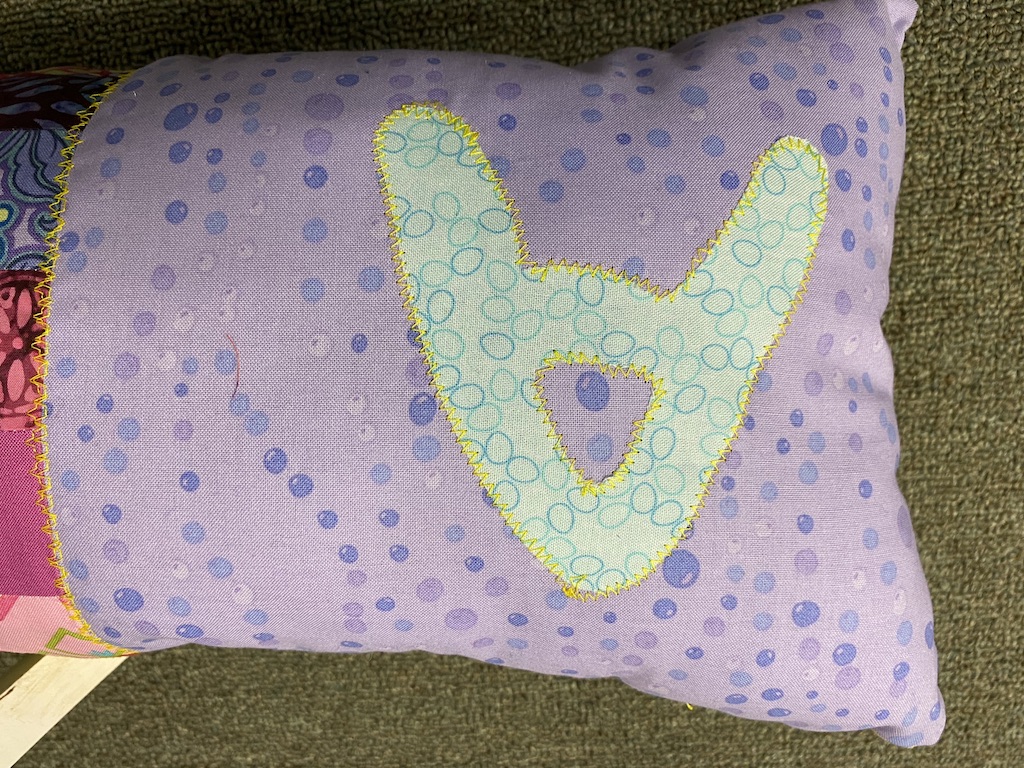 Additional Materials Required:Fabric Squares (2 or 3 per person - Approx 4” x 4” backed with “magic” paper)10” Fabric SquareInitial SquareChoose 1 fabric square (backed with “magic” paper) and draw initial on paper side (make sure it’s in reverse)Cut initialPeel off backing paper and place on 10” fabric square. Iron in place then machine stitch around edge, using either a straight stitch or zigzag stitch.Repeat for the design element (heart, emoji etc) KEEP IT SIMPLE!If time permits use hand stitches to embellish or FREE SEW